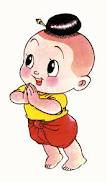 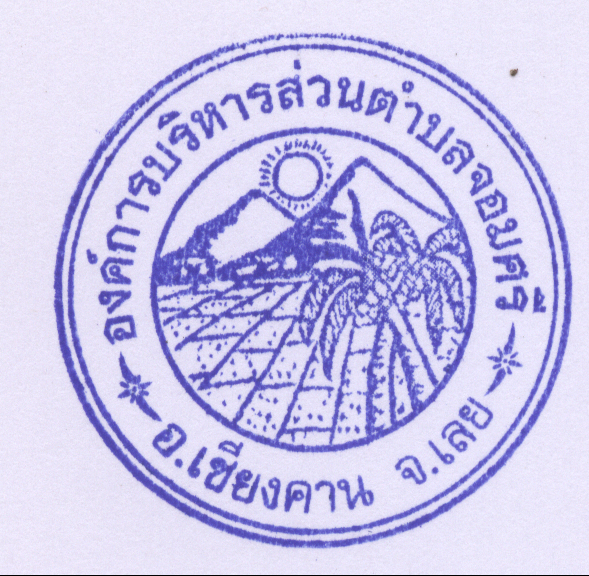 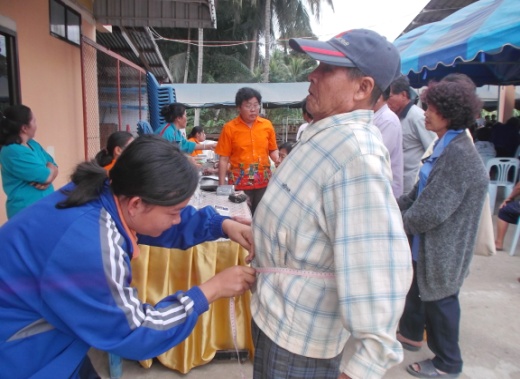 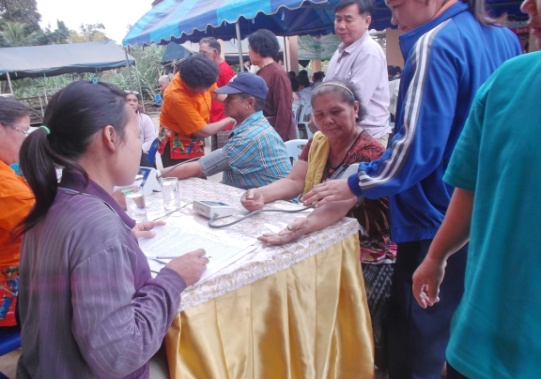 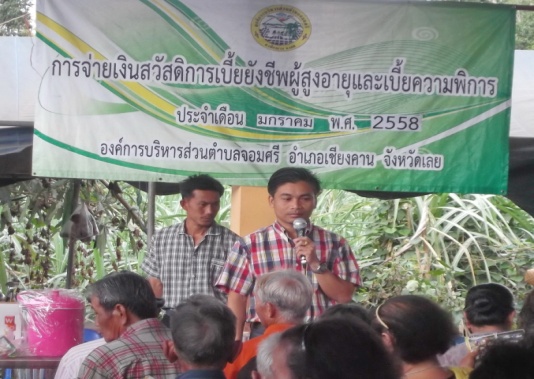 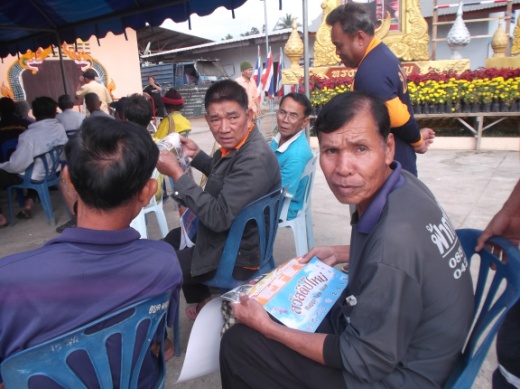 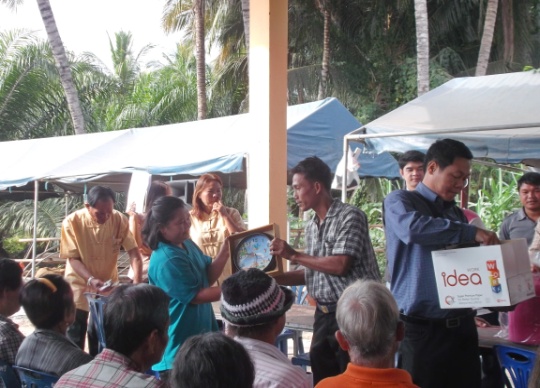 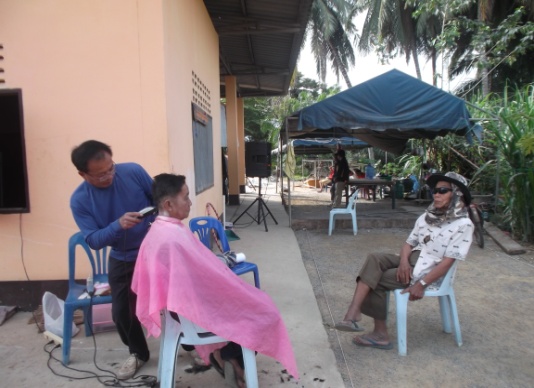 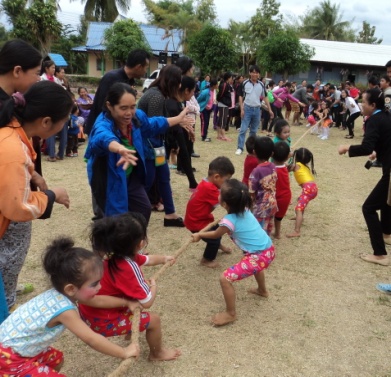 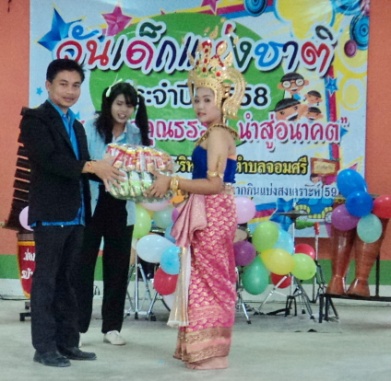 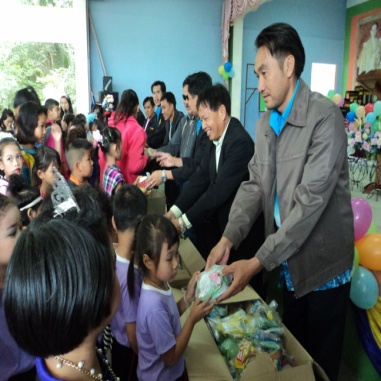 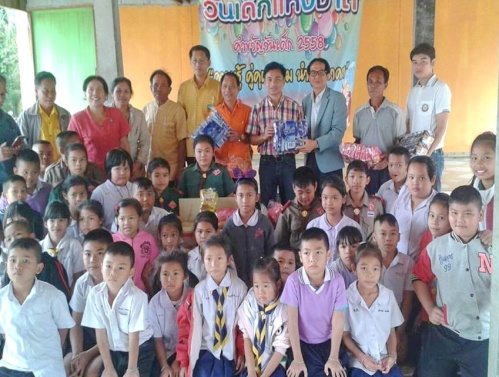 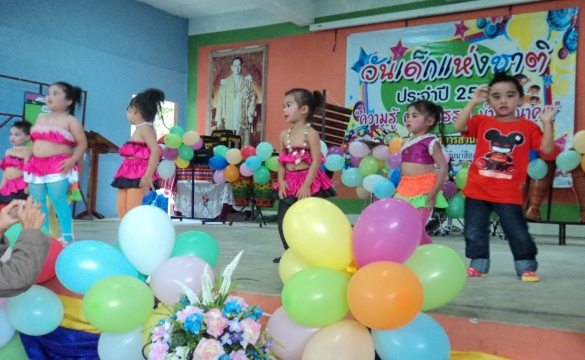 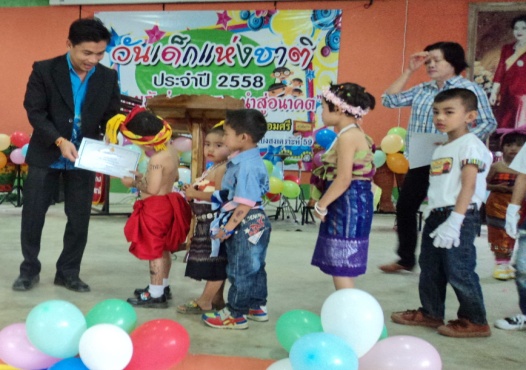 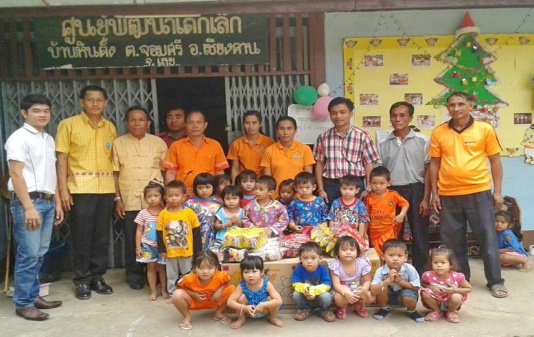 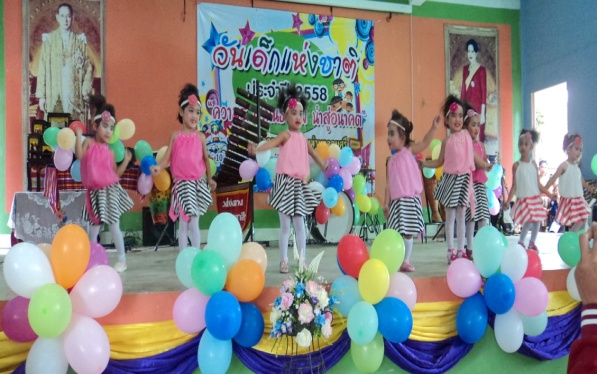 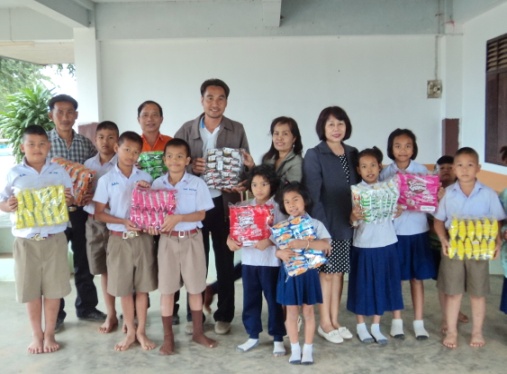 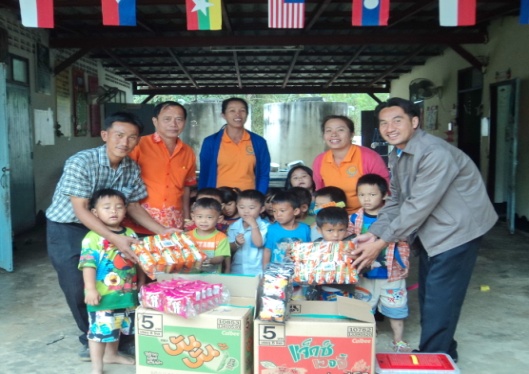 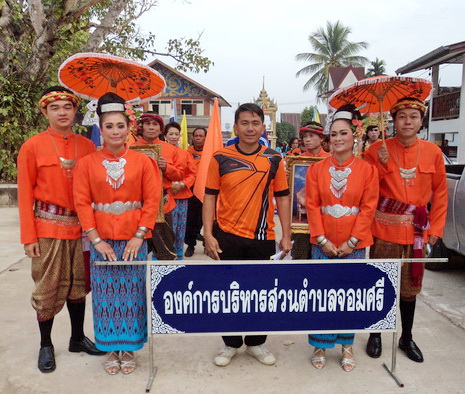 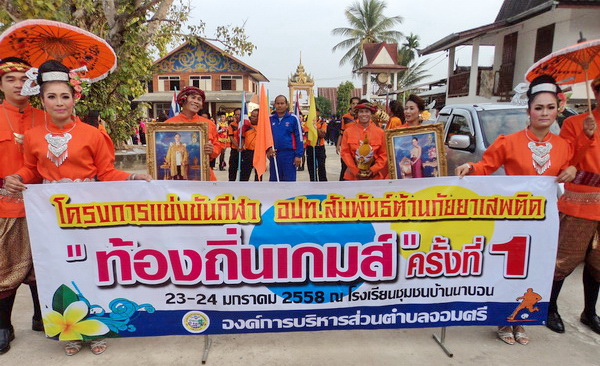 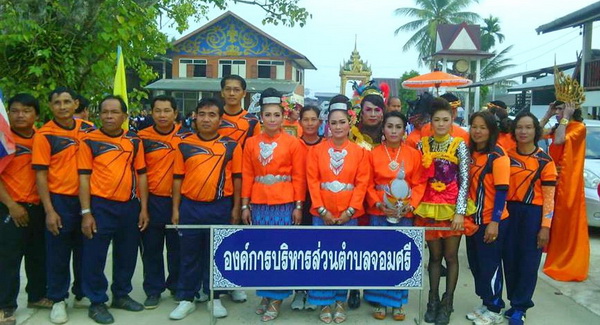 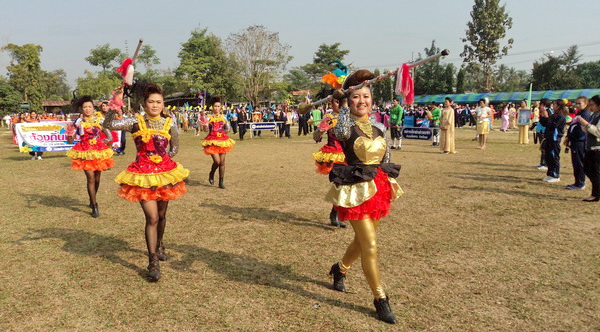 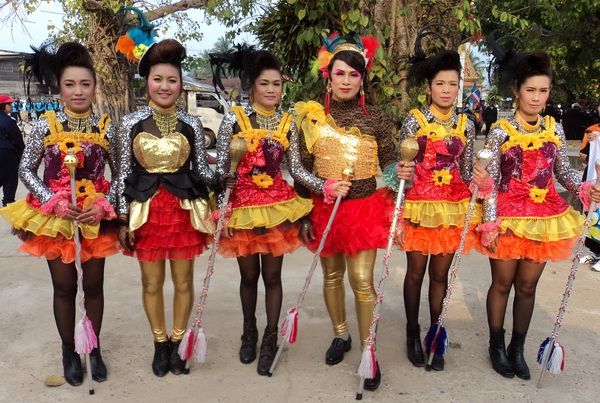 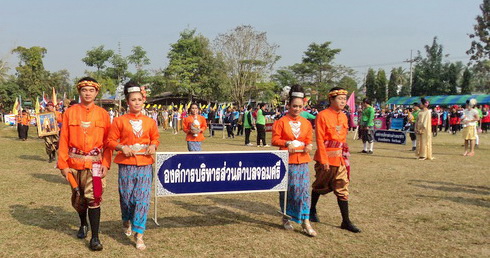 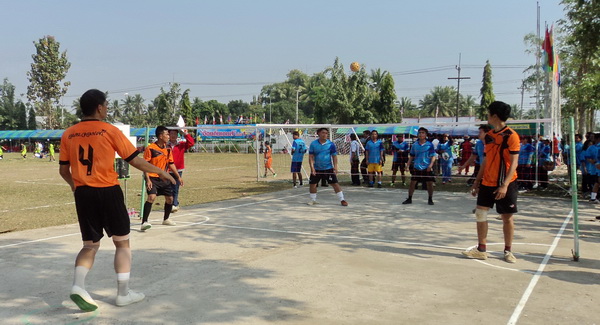 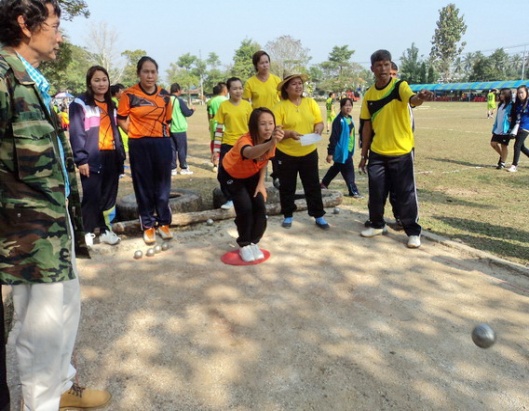 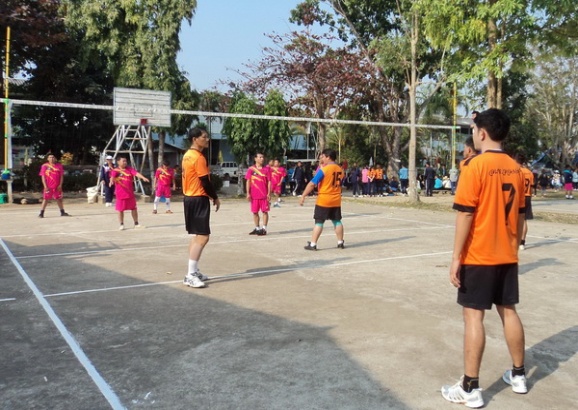 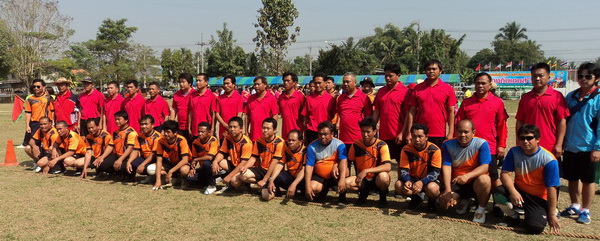 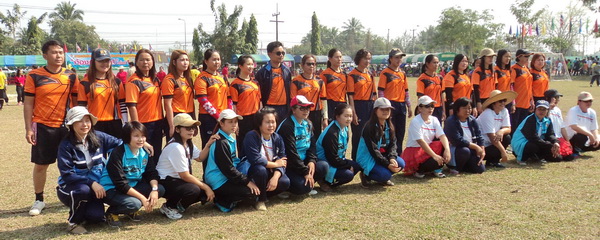 +-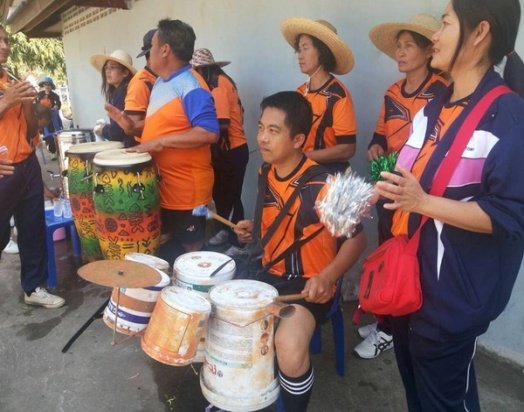 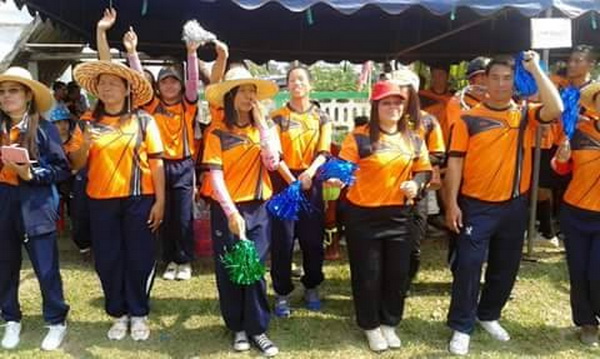 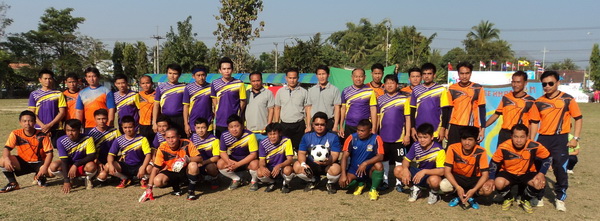 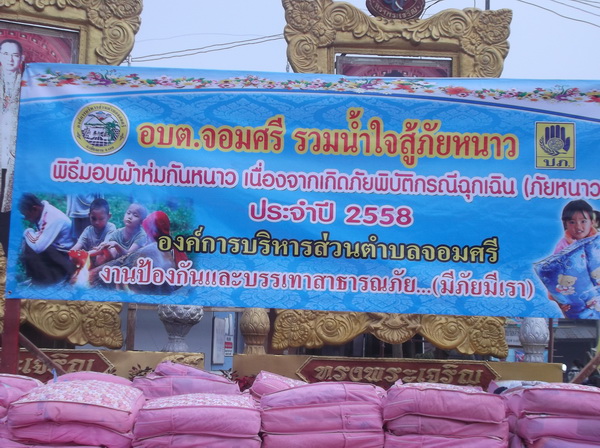 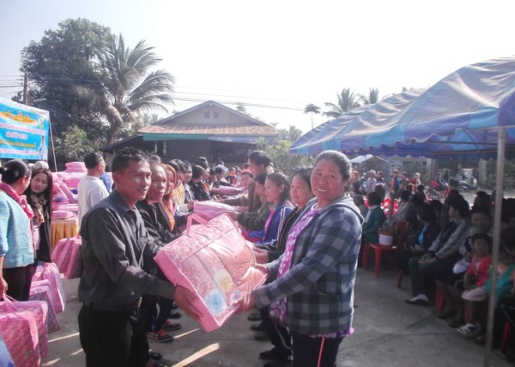 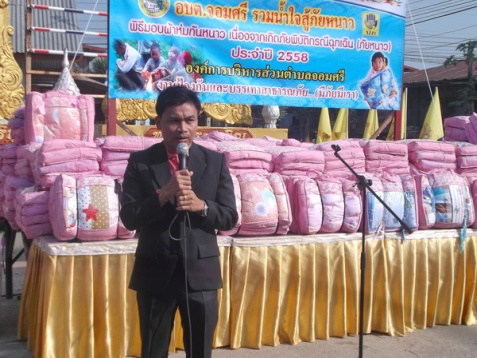 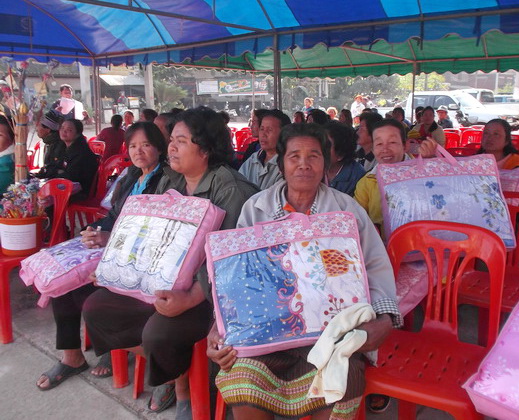 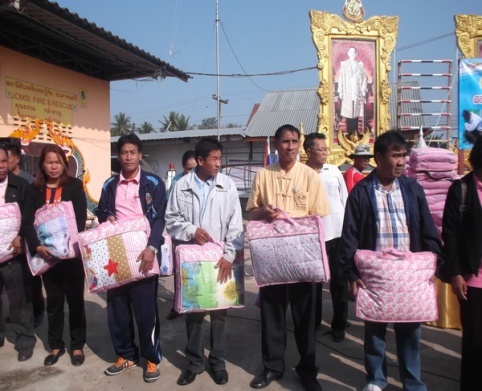 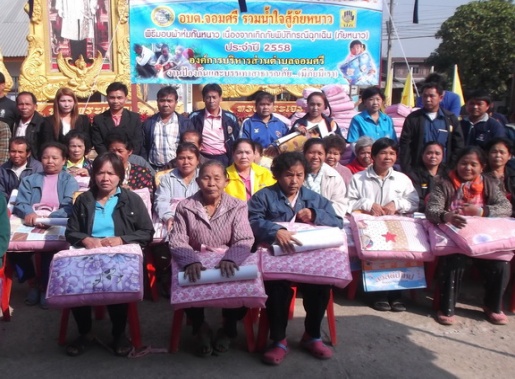 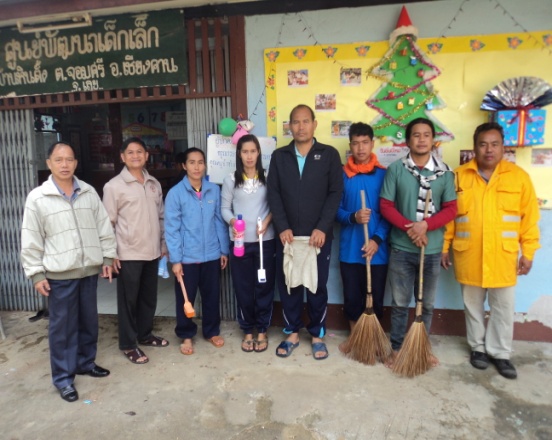 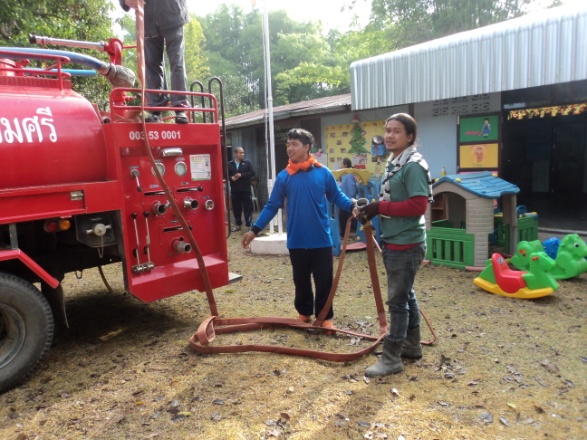 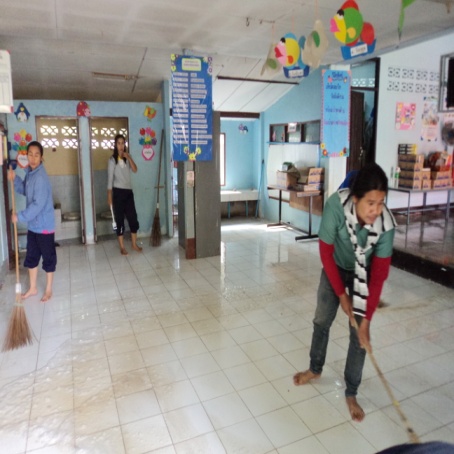 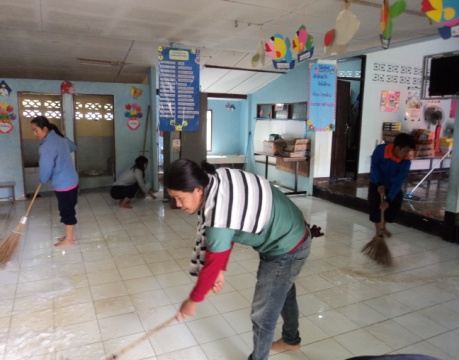 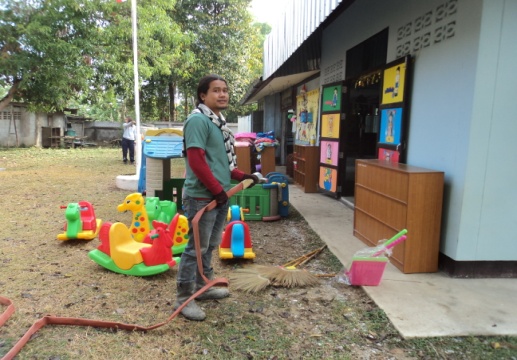 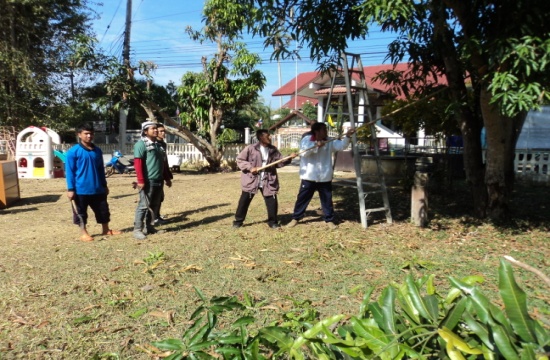 ✽กิจกรรมบริการสาธารณะ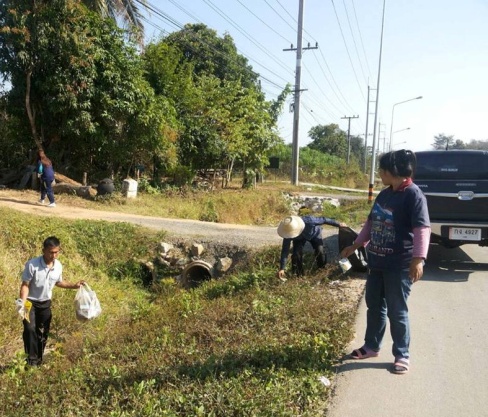 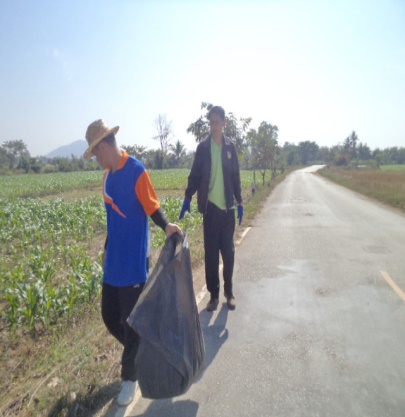 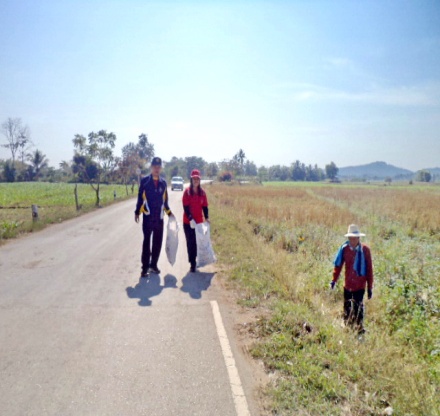 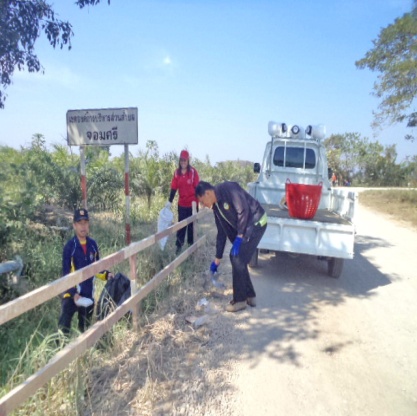 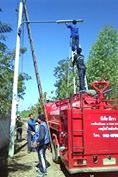 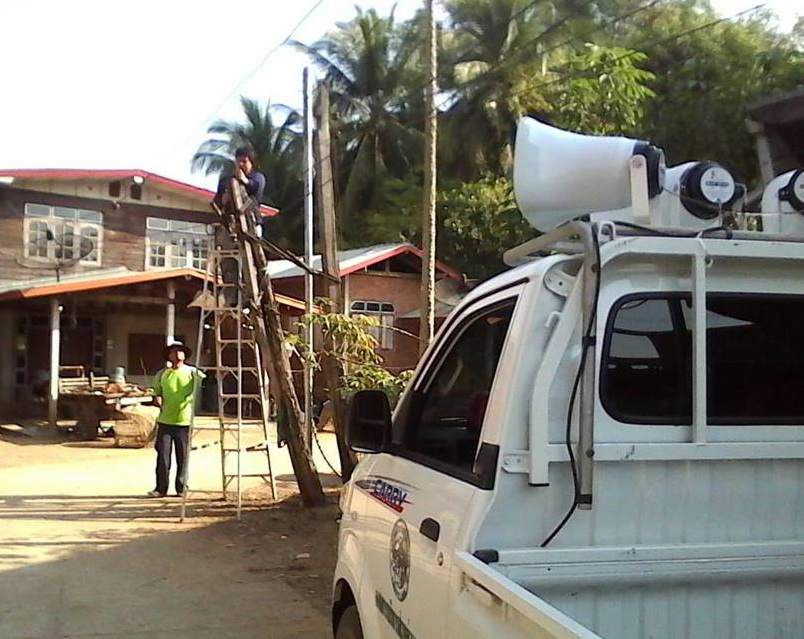 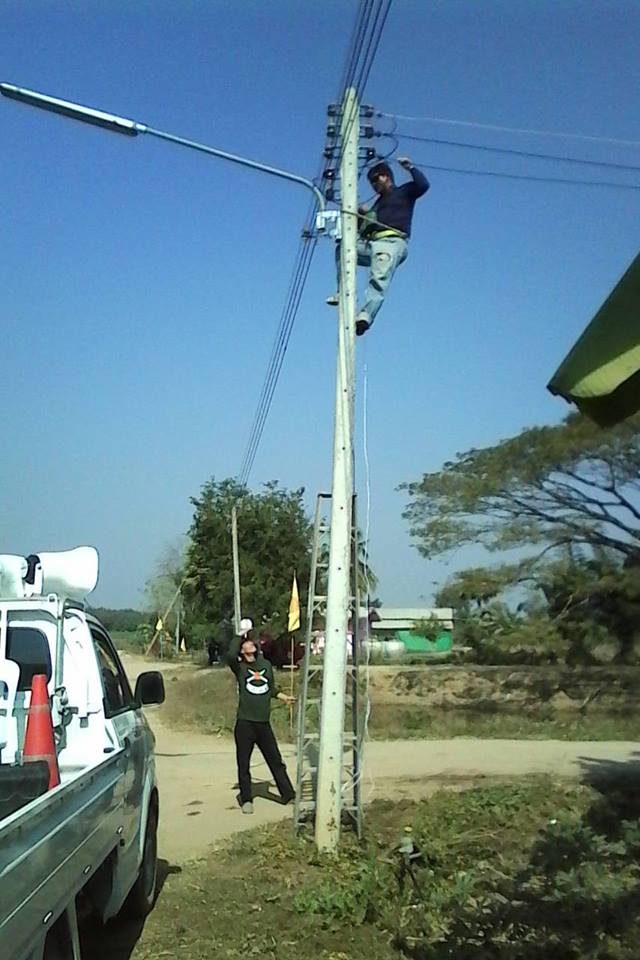 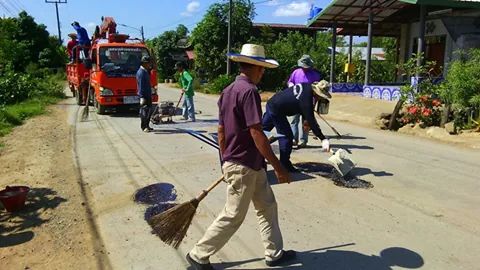 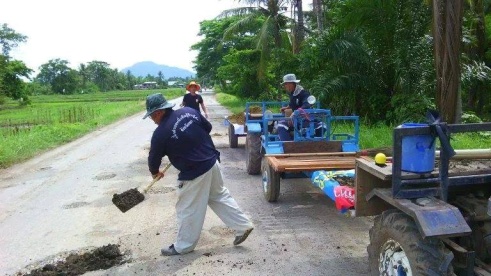 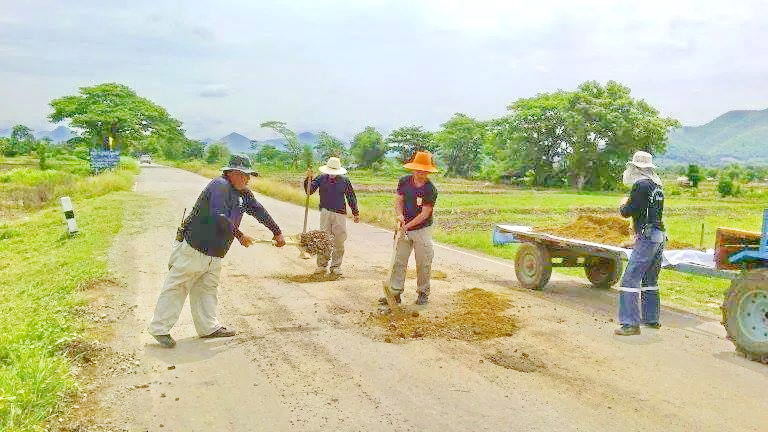 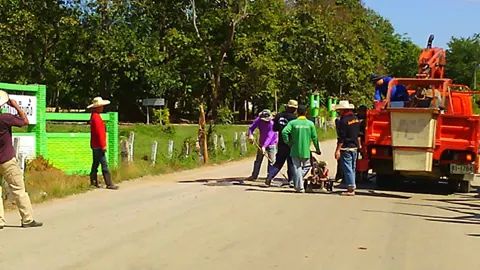 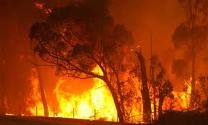 ความหมายของไฟป่า (Forest Fire)  ไฟป่า  หมายถึง  ไฟที่เกิดจากสาเหตุใดก็ตาม แล้วลุกลามไหม้ในป่าได้โดยอิสระปราศจากการควบคุม  ไม่ว่าไฟจะลุกลามไหม้ในป่าธรรมชาติ  หรือสวนป่า ชนิดของไฟป่า  ชนิดของไฟป่า  ไฟป่าสามารถแบ่งออกได้เป็น  3  ชนิดตามลักษณะของเชื้อเพลิงที่ถูกเผาไหม้  ดังนี้
       1.  ไฟใต้ดิน  เป็นไฟที่เผาไหม้พวกอินทรีย์วัตถุสลายตัวแล้วและกำลังสลายตัวเหนือผิวดินในป่า  บางทีไฟนี้ไหม้พวกรากไม้ด้วย ไฟนี้ลักษณะครุกกรุ่นเผาไหม้อย่างช้า  ๆไม่มีเปลวไฟให้เห็น  มีควันเล็กน้อย  หรือไม่มีเลย  ไฟชนิดนี้จะเกิดหลังจากเกิดไฟผิวดินและมีความรุนแรงของไฟน้อย
       2. ไฟผิวดิน  เป็นไฟที่เผาไหม้พวกซากพืชและผลที่ร่วงหล่นบนผิวดิน  ได้แก่  เศษไม้  ปลายไม้  พืชชั้นล่างได้แก่ หญ้า  พุ่มไม้  และลูกไม้  มีอัตราการลุกลามตั้งแต่ช้าจนเร็วมาก
       3.  ไฟเรือนยอด  เป็นไฟที่ไหม้เรือนยอดไม้ และลุกลามจากเรือนยอดหนึ่งไปสู่เรือนยอดหนึ่ง ไฟชนิดนี้  มีความรุนแรงมาก  จะเกิดกับหมู่ไม้ที่มีความหนาแน่นมาก พฤติกรรมของไฟป่า    ไฟป่าจะเกิดขึ้นจากจุดไฟเล็กๆ เพียงแต่หัวไม้ขีดเสมอ  แล้วจะลุกลามขยายวงกว้างออกไปทุกทิศทางยิ่งนานขนาดของไฟป่าจะใหญ่ขึ้นสาเหตุการเกิดไฟป่า  พบสาเหตุดังนี้  คือ 1.  จุดไฟโดยวัตถุประสงค์อย่างใดอย่างหนึ่ง 
  1.1  เผาไร่  เพื่อเตรียมพื้นที่เพาะปลูกโดยไม่มีการควบคุม
  1.2  เผาป่า  เพื่อเก็บหาของป่า 
  1.3  ล่าสัตว์  เพื่อให้สัตว์หนีจากที่หลบซ่อน
  1.4  เพื่อความสะดวกในการเดินป่า 
  1.5  เลี้ยงสัตว์  เผาป่าเพื่อให้หญ้าอ่อนแตกเป็นอาหารสัตว์
  1.6  การพักแรมในป่า  จุดเพื่อหุงต้มอาหาร
  1.7  จุดเพื่อกลั่นแกล้ง  กรณีเกิดการขัดแย้ง  ระหว่างชาวบ้านกับส่วนราชการ
2.   จุดโดยความคึกคะนอง  ปราศจากเหตุผลใด  ๆ ความเสียหายและผลกระทบจากไฟป่า 1. ไฟป่า  สร้างความเสียหายต่อ  ป่าไม้  คือ   ☼  ลดอัตราการเจริญเติบโต  และลดคุณภาพเนื้อไม้   ☼ ขาดช่วงการสืบพันธุ์ทดแทนตามธรรมชาติ  ☼ เปลี่ยนแปลงโครงสร้างของป่า 
2. ไฟป่า  สร้างความเสียหายต่อ ดิน  คือ    ☼ ทำให้หน้าดินเสื่อมสภาพ    ☼ เกิดการชะล้างหน้าดินและพังทลายของดิน    ☼ ดินเสื่อมความอุดมสมบูรณ์
3.  ไฟป่าสร้างความเสียหายต่อ  น้ำ  คือ    ☼ เกิดอุทกภัย  น้ำท่วมช่วงฤดูฝน     ☼ เปลี่ยนแปลงคุณสมบัติของน้ำและเกิดตะกอนขุ่นข้น        
4.  เกิดควันพิษในอากาศ
5.  สิ่งมีชีวิตในป่า    ☼ สัตว์ป่าไร้ที่อยู่อาศัยขาดที่หลบภัย    ☼ ผลเสียต่อสิ่งมีชีวิตเล็ก  ๆ  ในป่า 
6.  ชีวิตและทรัพย์สินของมนุษย์    ☼   ทำลายบ้านเรือนชีวิตและทรัพย์สินถ้าหากเกิดไฟป่าที่ควบคุมไม่ได้    